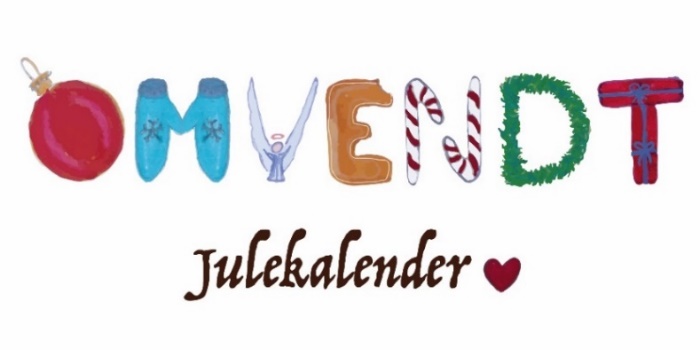 Sådan kan du som forælder støtte klassens indsamling Tak fordi, du som forælder har lyst til at bakke op om dit barns indsamling i forbindelse med Omvendt Julekalender. Som forælder kan du altid se eller gense filmene fra hverdagene med dit barn her: https://www.sosbornebyerne.dk/omvendtjulekalender/julekalenderen. Her finder du også særlige familieaktiviteter til weekenderne, så hele familien kan blive klogere på verdens børn.Gode gerninger
Omvendt Julekalender handler om at vende blikket ud i verden – og gøre noget godt for andre. Det sker både gennem film om verdens børn, spørgsmål og gode gerninger. Eleverne kan både lave gode gerninger sammen med klassekammeraterne eller udfører gode gerninger derhjemme. Nogle klasser sælger hjemmelavet julepynt, starter en pantindsamling, rydder op på deres værelser, skriver et sødt kort til bedsteforældrene eller går en tur med hunden.Du kan støtte klassens indsamling ved at indbetale en skilling for den eller de gode gerninger, dit barn og/eller dit barns klasse har lavet.Sådan støtter du en kontant indsamlingGive dit barn småpenge med i skolen, som barnet selv kan putte i indsamlingsbøtten. Når indsamlingen er slut, overfører læreren pengene til SOS Børnebyerne.(Til lærere: Indsæt selv skolens/klassens egne regler for indsamlingen)Sådan støtter du en digital indsamlingFind frem til dit barns skole og klassens indsamlingsside på: skoleindsamling.sosbornebyerne.dk På siden kan alle overføre et bidrag via betalingskort eller MobilePay. Skriv gerne en lille hilsen om, hvilke gode gerninger eleven har udført for at tjene eller indsamle pengene. (Til lærere: erstat meget gerne dette link med et direkte link til klassens indsamlingsside her)Pengene går til forældreløse og udsatte børn
Pengene, som klassen samler ind, går til at hjælpe fattige og forældreløse børn, så de kan vokse op i et kærligt hjem og få en tryg barndom. Det sker gennem SOS Børnebyernes arbejde for forældreløse børn i børnebyer og forebyggende indsatser for udsatte familier, hvor vi hjælper børn og forældre til at blive en stærk familie, der kan klare sig selv i både skolen og på arbejdet.Læs mere om SOS Børnebyerne på www.sosbornebyerne.dkTak, fordi I gør en forskel for forældreløse og udsatte børn!